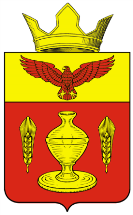 ВОЛГОГРАДСКАЯ ОБЛАСТЬПАЛЛАСОВСКИЙ МУНИЦИПАЛЬНЫЙ РАЙОН
 АДМИНИСТРАЦИЯ ГОНЧАРОВСКОГО СЕЛЬСКОГО ПОСЕЛЕНИЯ                                                       РЕШЕНИЕ	       п. Золотари«02» июня  2015 год			                                             № 16\3Об отмене Решения №23 от 22 мая 2015г.«Об утверждении Положения о порядке оформления бесхозяйного имущества в муниципальную собственность Гончаровского сельского поселения Палласовского муниципального района Волгоградской области»             С целью приведения законодательства Гончаровского сельского поселения в соответствии с действующим федеральным законодательством, руководствуясь статьей 7 Федерального закона от 06 октября 2003 года  №131-ФЗ «Об общих принципах организации местного самоуправления в Российской Федерации»,Гончаровский сельский Совет РЕШИЛ :         1. Решение  Гончаровского сельского Совета  №23 от 22 мая 2015г. «Об утверждении Положения о порядке оформления бесхозяйного имущества в муниципальную собственность Гончаровского сельского поселения Палласовского муниципального района Волгоградской области»- отменить.         2. Контроль за исполнением настоящего Решения оставляю за собой.                    3. Настоящее Решение вступает в силу со дня официального опубликования (обнародование). Глава Гончаровского                                                                      К.У.Нуркатов сельского поселения    Рег: 26/2015